附件 1开平市各镇（街）、管委会 2022 年度无偿献血任务安排表附件 2开平市各单位、企业 2022 年度无偿献血任务安排表附件 32022 年度无偿献血工作分管领导、具体联系人员名单回执单位名称（盖章）：填报日期：	年	月	日注：本表请于 2022 年 3 月 28 日前，通过粤政易发送至开平市无偿献血办公室（联系人：叶秋金， 联系电话：2213653）。— 11 —附件 4开平献血屋位置图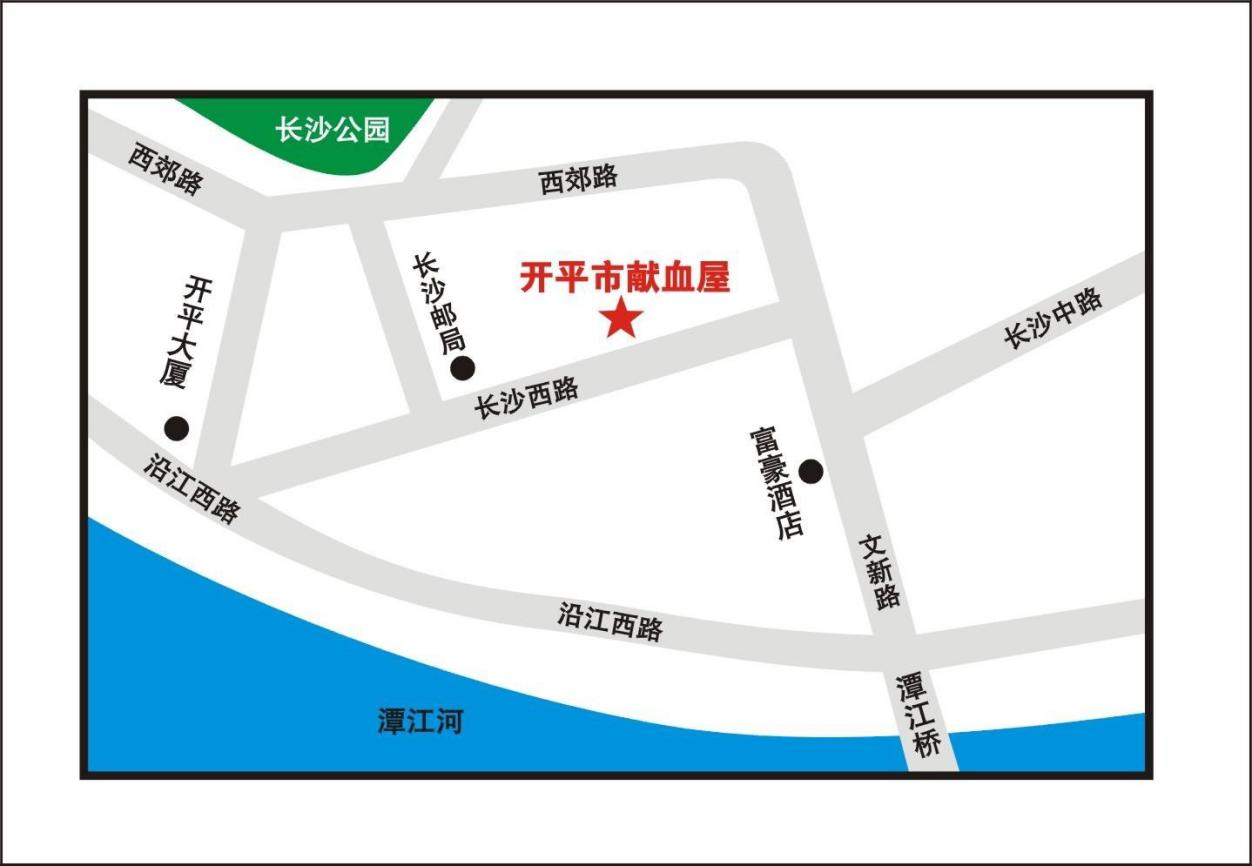 献血屋服务时间：星期二～星期六，上午 9 时～下午 4 时献血屋联系电话：2260397单位名称献血人数献血地点献血时间大沙镇115大沙镇1 月 24 日金鸡镇135金鸡镇1 月 25 日月山镇170月山镇3 月 22 日马冈镇140马冈镇4 月 6 日龙胜镇156龙胜镇4 月 19 日塘口镇150塘口镇5 月 11 日赤坎镇190赤坎镇5 月 25 日三埠街道办事处282三埠街道办事处6 月 13 日蚬冈镇115蚬冈镇6 月 30 日开平市翠山湖产业转移工业园管理委员会250翠山湖7 月 7 日长沙街道办事处272长沙街道办事处7 月 26 日沙塘镇156沙塘镇8 月 10 日水口镇275水口镇8 月 23 日百合镇150百合镇9 月 15 日赤水镇140赤水镇10 月 10 日苍城镇165苍城镇11 月 22 日合	计2861单位名称献血人数献血地点献血时间依利安达电子有限公司70依利安达1 月 5 日开平边防检查站7献血屋3 月 4 日市人民武装部8献血屋3 月 22 日市委宣传部3献血屋3 月 23 日市农业农村局19献血屋3 月 24 日市科工商务局10献血屋3 月 25 日市水利局42献血屋3 月 26 日市人大办5献血屋3 月 29 日市融媒体中心12献血屋3 月 30 日市委办13献血屋3 月 31 日市政协办4献血屋4 月 1 日市委政法委4献血屋4 月 2 日市委统战部3献血屋4 月 6 日市委党校3献血屋4 月 7 日市府办5献血屋4 月 8 日团市委2献血屋4 月 9 日市妇联1献血屋4 月 12 日市直属机关1献血屋4 月 13 日市档案馆4献血屋4 月 14 日市财政局15献血屋4 月 15 日市审计局4献血屋4 月 16 日市资产办2献血屋4 月 19 日市医疗保障局1献血屋4 月 13 日市公有投资控股集团有限公司50义祠车站4 月 14 日市交通运输局29献血屋4 月 15 日江门市开平公路事务中心23献血屋4 月 16 日市残联3献血屋4 月 20 日市委编办2献血屋4 月 21 日江门市文旅交通投资集团有限公司开平汽车总站29献血屋4 月 22 日开平市航运总公司1献血屋4 月 23 日市统计局3献血屋4 月 27 日三埠港客货运输合营有限公司7献血屋4 月 28 日市司法局16献血屋4 月 29 日市人民检察院13献血屋4 月 30 日市文旅发展集团有限公司2献血屋5 月 5 日市企管企业管理有限公司1献血屋5 月 6 日市委老干部局4献血屋5 月 7 日市工业资产经营有限公司4献血屋5 月 11 日江门市生态环境局开平分局8献血屋5 月 12 日市总工会4献血屋5 月 13 日开平海关3献血屋5 月 14 日市市场监督管理局46献血屋5 月 18 日中国平安财产保险股份有限公司开平支公司10献血屋5 月 19 日市公用实业公司2献血屋5 月 21 日市应急管理局10献血屋5 月 24 日市信访局1献血屋5 月 27 日市兴时年服装有限公司28献血屋6 月 1 日罗赛洛（广东）明胶有限公司18献血屋6 月 2 日市林业局13献血屋6 月 8 日广东开阳高速公路有限公司30开阳高速6 月 9 日开平华润燃气有限公司5献血屋6 月 15 日中国邮政公司开平分公司20献血屋6 月 16 日广东省邮政速递物流有限公司开平市分公司3献血屋6 月 18 日市供销社9献血屋6 月 22 日香港润成（开平）整染厂19献血屋6 月 23 日市退役军人事务局4献血屋6 月 29 日市政府投资工程建设管理中心2献血屋7 月 1 日开平市科学技术协会1献血屋7 月 7 日市自然资源局30献血屋7 月 8 日潭江半岛酒店19献血屋7 月 14 日市发改局14献血屋7 月 16 日市文广旅体局16献血屋7 月 21 日广发银行股份有限公司开平支行5献血屋7 月 22 日市气象局3献血屋7 月 23 日市烟草专卖局14献血屋7 月 28 日广东开平农村商业银行股份有限公司40献血屋8 月 4 日市供水集团有限公司16献血屋8 月 5 日广东嘉士利食品集团公司60献血屋8 月 10 日开平市市场管理服务有限公司20献血屋8 月 11 日市纪委监委14献血屋8 月 12 日市税务局53献血屋8 月 18 日中国太平洋财产保险股份有限公司江门市开平支公司1献血屋8 月 20 日市城市管理和综合执法局15献血屋8 月 25 日市住房和城乡建设局15献血屋9 月 1 日市公安局113公安局9 月 2 日市政务服务数据管理局14献血屋9 月 6 日市建筑设计院有限公司2献血屋9 月 7 日市委组织部5献血屋9 月 8 日中国人民财产保险股份有限公司开平支公司10献血屋9 月 9 日中国人民银行开平支行2献血屋9 月 13 日市人民法院19献血屋9 月 17 日中国邮政储蓄银行开平支行3献血屋9 月 20 日中国银行开平支行20献血屋9 月 23 日中国工商银行开平支行20献血屋10 月 8 日开平供电局82供电局10 月 12 日市人力资源和社会保障局19献血屋10 月 13 日市消防大队18献血屋10 月 14 日开平市归国华侨联合会1献血屋10 月 15 日开平市文学艺术界联合会2献血屋10 月 18 日中国农业发展银行开平支行1献血屋10 月 19 日中国农业银行开平支行21献血屋10 月 20 日中国人寿保险股份有限公司开平支公司10献血屋10 月 21 日广发证券股份有限公司江门开平东兴大道证券营业部6献血屋10 月 22 日中国建设银行股份有限公司开平支行20献血屋10 月 27 日江门开平长江村镇银行股份有限公司5献血屋11 月 3 日市民政局19献血屋11 月 4 日华林证券股份有限公司开平东兴大道证券营业部4献血屋11 月 5 日中国电信开平分公司20献血屋11 月 18 日中国移动公司开平分公司20献血屋11 月 24 日市教育局1035献血屋全年市卫生健康局450献血屋应急机动合计2937姓名职务联系电话